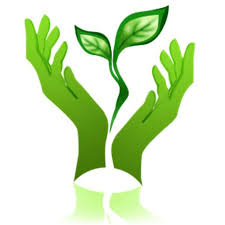 Как сохранить связи неживой и живой природыБерегите реки; ручьи, родники от загрязнения, чистая вода необходима всем живым существам планеты.Не ловите насекомых, они опыляют растения и помогают им распространяться.Растения сохраняют влагу, не дают рекам и озерам пересыхать, скрепляют корнями почву, повышают ее плодородие.Не обижайте подземных жителей: дождевых червей, насекомых. Ведь они помогают почве получать воду и «дышать» воздухом.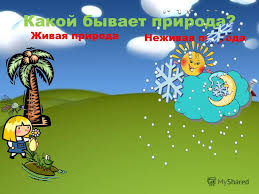 Как сохранить живые цепочки в природеНе рвите полевые цветы, не собирайте их в букеты, иначе останутся без пыльцы бабочки, пчелы, шмели и другие насекомые.Берегите деревья. Не вытаптывайте траву возле них, не ломайте ветки. Они кормят и поят лесных обитателей.Собирая в лесу ягоды, грибы, всегда помните о лесных обитателях, которые ими питаются. Оставляйте часть даров животным.Березовый сок можно брать только у взрослых сильных деревьев. Отверстие должно быть небольшим, и после того, как взяли сок, его нужно аккуратно замазать, иначе береза может засохнуть.Не обижайте животных, они помогают сохранить зеленый наряд планеты.Не сбивайте ногами мухоморы, так как ими лечатся дикие животные, например, лоси.Собирайте ягоды аккуратно, берегите ягодники.   Вытоптанный ягодник сможет восстановиться и начать плодоносить только через 2-3 года.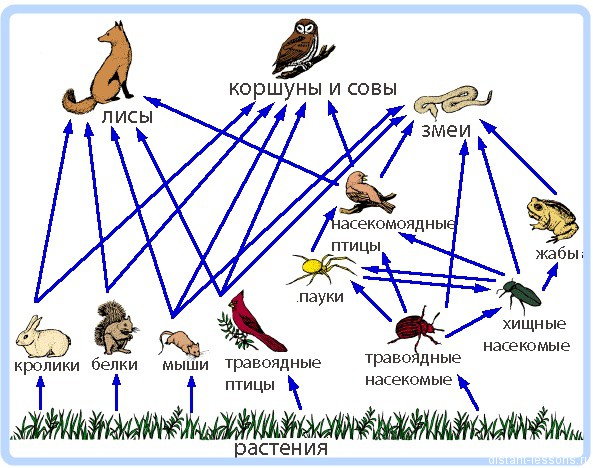 Как сохранить самых древних обитателей нашей планетыНе нужно рвать полевые цветы - будет меньше шмелей и бабочек, которым нектар и пыльца нужны для питания.Берегите зеленый наряд Земли: травы, кустарники, деревья, и вы поможете насекомым,которые живут  среди растений.  Не разоряйте муравейники, так как муравьи уничтожают вредных насекомых. Муравьи - санитары лесов и садов, оберегайте их.Хотели бы вы, чтобы кто-нибудь ловил вас? Значит и вам не следует ловить мотыльков,        бабочек, стрекоз и других насекомых.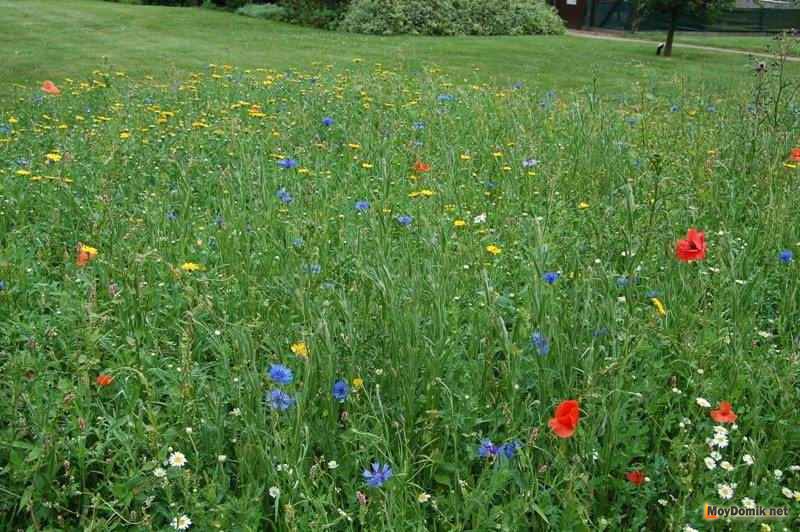 Как охранять птицНе бегайте, не шумите в лесу, не беспокойте   птиц и зверей.Не подходите близко к гнездам птиц. По вашим следам хищники могут отыскать и разорить гнезда.Не прикасайтесь к гнезду, иначе птицы—родители могут его покинуть.Весной и в начале лета не берите в лес собаку. Она может поймать плохо летающих птенцов.Не ловите и не уносите домой здоровых птенцов.Подкармливайте птиц зимой.В начале весны стройте домики для птиц и развешивайте их в садах и парках.Берегите пернатых! Если бы не птицы, бесчисленные полчища насекомых давно погубили бы нашy планету.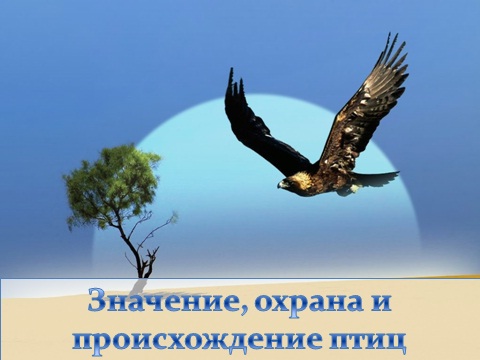 Как вести себя в лесу, чтобы не причинить вреда его обитателямСтарайтесь не шуметь, чтобы не побеспокоить зверей и их детёнышей.Если вы нашли нору крота, барсука или другого животного, не подходите к ней близко, не пугайте лесных обитателей.Нельзя разводить в лесу костры, ломать ветки деревьев, кусты, вытаптывать траву, собирать букеты цветов.После привала нужно убрать за собой весь мусор, не оставляя его в лесу. Лес - это дом многих животных. Относитесь к чужому дому уважительно.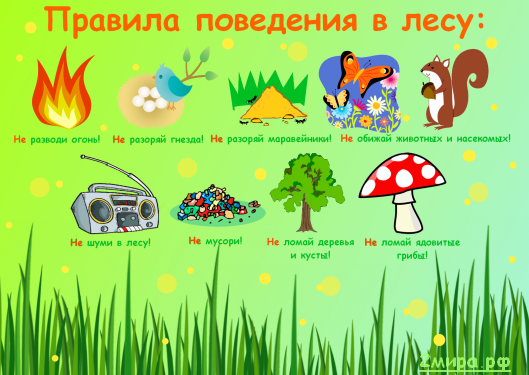 Как сберечь почвуНеобходимо сажать растения. Корнями они скрепляют почву, не дают ветрам выдувать, а воде размывать ее, увеличивают слой перегноя.Нужно оберегать животных, обитающих в почве, они увеличивают ее плодородность.В парках, скверах и садах нельзя сжигать опавшие листья. Перегнивая под действием микробов, они возвращают в почву минеральные соли, необходимые растениям.Нельзя распахивать почву на очень больших пространствах, так как тогда образуются пыльные бури, почва смывается и появляются глубокие овраги.Нельзя вырубать леса - из-за этого мелеют реки и почва высыхает.На полях нужно сеять разные растения, чтобы   почва не истощалась.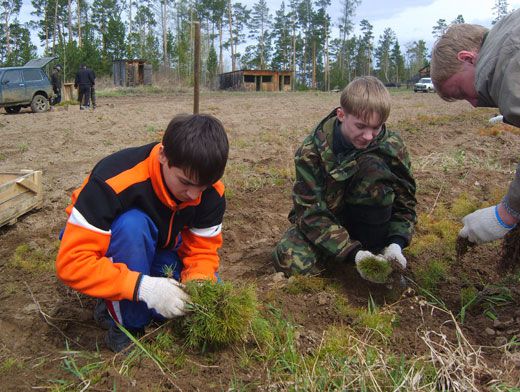 Как сохранить воду чистойОберегайте открытые колодцы. Не бросайте в них мусор. Помните пословицу: Не плюй в колодец - пригодится воды напиться.Не оставляйте открытыми водопроводные краны, а если кран неисправен, то попросите взрослых его починить.        Не расходуйте воду зря. Помните, что запасы воды на 3емле ограничены!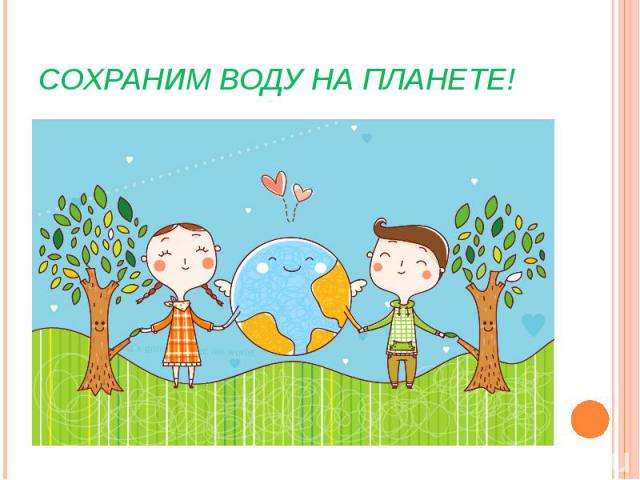 Как сохранить воздух чистымБерегите растения, ведь они – зелёные легкие планеты! Листья растений выделяют на свету кислород, необходимый для дыхания. Кроме того, они очищают загрязнённый воздух от копоти.Помогайте взрослым сажать цветы, кустарники и деревья.Не ломайте ветки, не вытаптывайте траву, не рвите цветы.Не бросайте в костер куски резины или пластмассы. При их горении выделяются очень ядовитые вещества, которые загрязняют воздух.На автомобилях нужно устанавливать фильтры, чтобы очищать отработанныегазы. На фабриках и заводах обязательно должны работать специальные установки по очистке воздуха. 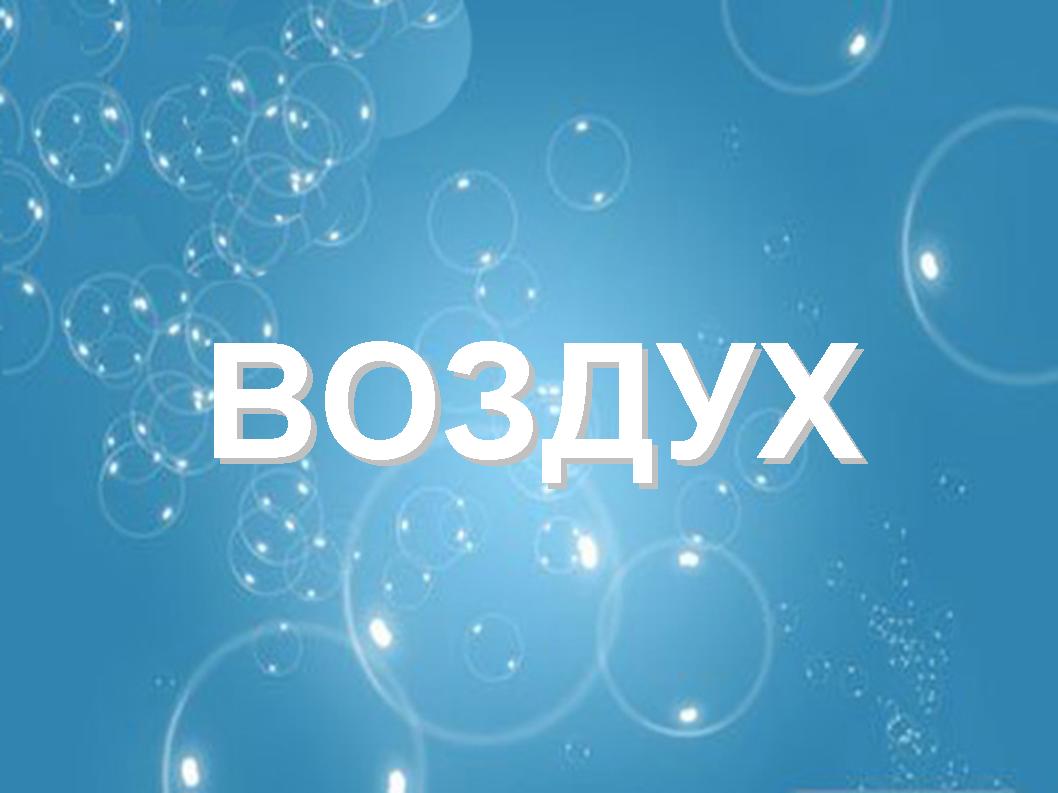 Как себя вести в гостях у природы Сохранить наше природное наследие – это общегосударственная задача. Состояние природы – показатель нашей с вами культуры. К сожалению, здесь особенно похвастать нечем: кучи мусора, горящая весной сухая трава, срубленные и обломленные деревца и кустарники, внедрившиеся в природу гаражи и склады, палы и язвы кострищ – все это можно встретить практически повсюду. Задача каждого человека, каждого гражданина России – любить свою малую и большую Родину, уважать себя и окружающих, охранять и беречь леса, луга и реки, иметь в гармонии и единении с Матерью природой. 
          Вероятнее всего, что никому из нас не хотелось бы жить в каменной пустыне, без островков и островов живой природы. И от каждого из нас зависит, сохраняются ли леса, луга и реки с их разнообразным миром животных и растений. А начать нужно с малого: запомнить и соблюдать очень несложные правила поведения, очутившись в городском лесу, на речке или на лугу. Это как раз то, что в наших силах и в нашей воле. 
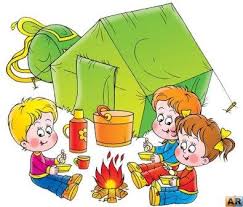                   Если вы пошли на прогулку в лес
1. Старайтесь ходить по имеющимся там дорожкам и тропам. 
2. Не разводите костры в городских лесах и лесопарках. 
3. Не сжигайте весной сухую траву и листья. 
4. Не бросайте в стволы деревьев ножи и топоры, не обдирайте кору у берез, не собирайте березовый сок. 
5. Не рвите цветы. 
6. Не ловите бабочек, стрекоз и других насекомых. 
7. Не ловите тритонов, не убивайте лягушек и жаб. 
8. Не подбирайте и не уносите из леса птенцов, бельчат, ежат и прочую лесную детвору. 
9. Не оставляйте после себя кучи мусора не бросайте в реки и водоемы деревяшки, резиновые покрышки, пенопласт и прочий хлам. 
10. Не шумите, не включайте в лесу транзисторы и магнитофоны. 
11. Остановитесь и остановите своих родителей, если вы или они решили заехать в лес или вымыть ее у речки или пруда. 
             Соблюдение этих несложных правил общения с природой не потребует от вас никаких усилий, но поможет сохранить ее и передать следующим поколениям, как это сделали наши предки.